1a 2017/18    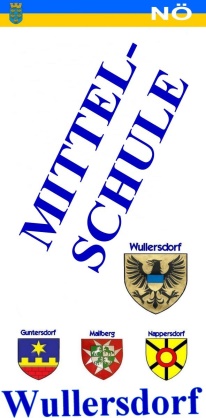 Klassenvorständin: ZAISER Monika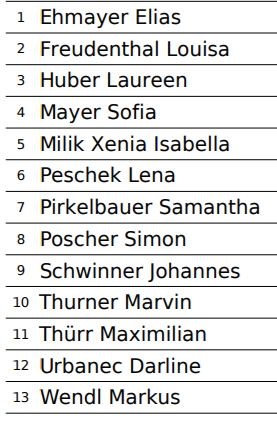 1b 2017/18Klassenvorstand: STEMBERGER Martin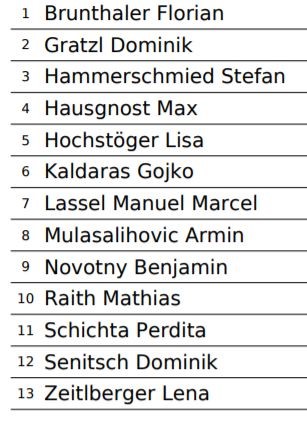 2a 2017/18Klassenvorständin: WALLY Julia2b 2017/18Klassenvorstand: WENINGER Franz3a 2017/18Klassenvorstand: SCHNEIDER David3b 2017/18Klassenvorständin: BAYER Verena4a 2017/18Klassenvorständin: POHL Viktoria